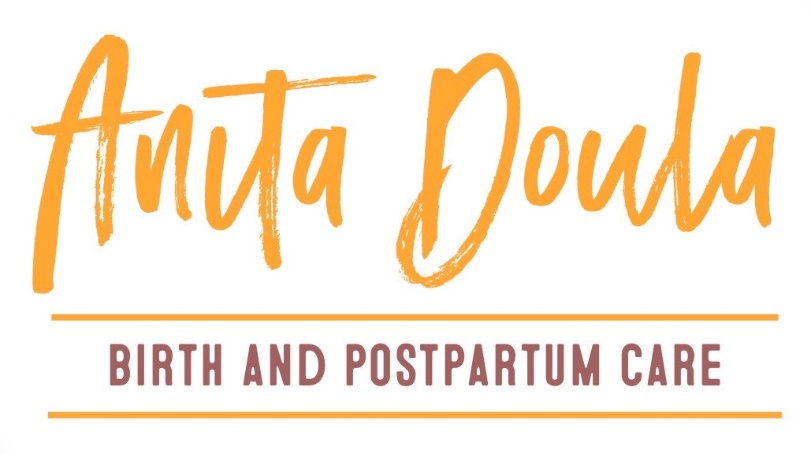 Postpartum Doula Service AgreementThank you for allowing me the privilege of walking alongside your family’s journey as you settle into your wonderful new rhythm. I’m honored to bring my experience, companionship and emotional support to you and your newborn(s) while providing physical, educational and non-judgmental support. I look forward to serving your family. Please read and sign the following service agreement. We the parent/s, have discussed and reviewed our wishes for care to be provided by Anita Ortega of Anita Doula after the birth of our child, agree as follows:The care provided by the doula after the birth of the child shall include, but is not limited to, infant care; sibling care; breastfeeding support; postpartum support; errands; light housekeeping; laundry and meal preparation.In the event that the doula works an overnight, the doula is permitted to sleep when the baby/babies is (are) asleep and all duties have been completed. Post care services will be provided at $________ per hour with a minimum of (4) hours. Anita Ortega regrets that sometimes the doula will not be able to provide post care services as scheduled, due to unforeseen circumstances (i.e. family emergency, illness, weather or labor support). Anita Ortega will make all attempts to reschedule the post care services or provide you with another doula for the scheduled shift. Postpartum services will be billed by Anita Ortega on a weekly basis. Payment must be made within 5 days (unless a payment plan has been approved before hand by both parties) of the posted date of billing. Failure by the client to timely pay the bill will result in an additional charge equaling 5% of the amount of the invoice. Failure by the client to cancel the contracted and scheduled hours 24 hours prior to the scheduled services will result in the client being billed for the scheduled shift. We the undersigned have read this contract for postpartum care services. We accept and agree to the terms and conditions. Print Name: ____________________________________________________________________Signature: __________________________________ Date: ______________________________Print Name (Partner): ____________________________________________________________Signature: __________________________________ Date: ______________________________Address: ______________________________________________________________________Phone: _______________________________ Email: ___________________________________Anita Ortega/Postpartum Doula Signature: ___________________________________________Please feel free to contact me with any questions or concerns.Phone: (360)322-2975/Email: anita@anitadoula.com